«Здоровье – это состояние полного физического, душевного и социального благополучия, а не только отсутствие болезни или физических дефектов».
^В. А. Сухомлинский.Актуальная тема для разговора во все времена – это здоровье человека. Здоровье нельзя удержать лекарствами. Но есть другое средство – движение. Физические упражнения, движение должны прочно войти в быт каждого человека, который хочет сохранить работоспособность, здоровье.

Дошкольный возраст является решающим этапом в формировании фундамента физического и психического здоровья ребенка. В этот период идет интенсивное развитие органов и становление функциональных систем организма. Вместе с тем, результаты изучения динамики основных показателей состояния здоровья и развития ребенка (мониторинг) показали, что у значительной части детей, посещающих дошкольное учреждение, наблюдаются различные отклонения в состоянии здоровья, отставания в физическом развитии. Таким образом, необходимым стало изучение современных методик по укреплению и сохранению детского здоровья. В последние годы в детских садах МБДОУ «Детство» активно внедряются здоровьеформирующие и здоровьесберегающие технологии, направленные на решение приоритетной задачи современного дошкольного образования – задачи сохранения, поддержания и обогащения здоровья субъектов педагогического процесса в детском саду: детей, педагогов и родителей. Данная работа раскрывает опыт по использованию здоровьесберегоющих технологий на современном этапе работы дошкольных образовательных учреждений.

Цель проекта: Внедрение инновационных здоровьеформирующих и здоровьесберегающих технологий в практику работы МБДОУ «Детство».

Задачи:

• Создание условий для физкультурно-оздоровительной работы в МБДОУ «Детство», ресурсное обеспечение.

• Повышение профессионального мастерства педагогов дошкольного учреждения.

• Комплексное решение физкультурно-оздоровительных мероприятий педагогическим коллективом МБДОУ «Детство».
• Использование в работе с дошкольниками современных здоровьесберегающих технологий.

Объект проекта: МБДОУ «Детство».
Субъекты проекта: Педагоги, дошкольники, родители

Срок проведения: 2010-2014 г.г.
Принципы:

• Комплексность использования природных факторов, всех средств физического воспитания

•Систематичность и последовательность

•Индивидуально - дифференцированный подход

Условия реализации проекта:

• Реализация здоровьесберегающих технологий по всем разделам образовательной программы.

• Соблюдение рационального режима дня, обеспечивающего смену разнообразной деятельности и отдыха

• Использование современных прогрессивных методов и приемов обучения

• Индивидуальный подход к ребенку сообразно его уровню развития, биологическому и психологическому возрасту

• Создание условий для удовлетворения потребности детей в движении в детских садах МБДОУ «Детство» и на территории детских садов.

• Реализация различных форм систематической работы с родителями.

Ожидаемые результаты: .

• Улучшение показателей физического развития, эмоционального состояния;

• Благоприятная динамика в состоянии здоровья дошкольников (снижение числа случаев заболеваний в течении года; изменение группы здоровья в благоприятную сторону) ;

• Совершенствование навыков самостоятельности;

• Формирование желания и стремления вести здоровый образ жизни.

Здоровьесберегающие образовательные технологии– системно организованная совокупность программ, приемов, методов организации образовательного процесса, направленная на укрепление и сохранение здоровья детей; качественная характеристика педагогических технологий по критерию их воздействия на здоровье учащихся и педагогов; технологическая основа здоровьесберегающей педагогики.

Цель здоровьесберегающих технологий:

1) Обеспечение высокого уровня реального здоровья воспитаннику детского сада и воспитание здоровьесберегающей культуры как совокупности осознанного отношения ребенка к здоровью и жизни человека, здоровьесберегающей компетентности, позволяющей дошкольнику самостоятельно и эффективно решать задачи здорового образа жизни и безопасного поведения, задачи, связанные с оказанием элементарной медицинской, психологической самопомощи и помощи.

2) Содействие становлению культуры здоровья, в том числе культуры профессионального здоровья воспитателей МБДОУ «Детство» и валеологическому просвещению родителей.

Виды технологий:

1) Медико-профилактические технологии.

Задачи: сохранение и приумножение здоровья детей под руководством медицинского персонала  в соответствии с медицинскими требованиями и нормами, с использованием медицинских средств.

Компоненты:

• мониторинг здоровья дошкольников и разработка рекомендаций по оптимизации детского здоровья;

• рациональное питание;

• рациональный режим дня;

• закаливание;

• организация профилактических мероприятий в детском саду;

• контроль и помощь в обеспечении требований СанПиНов;

• здоровьесберегающая среда в МБДОУ «Детство».

Цель диагностики здоровья детей - способствовать укреплению здоровья ребенка, его гармоничному развитию. Диагностируя здоровье детей, на практике выделяют 2 направления:

• оценка физического развития;

• оценка физиологических возможностей организма (резервов здоровья) .

Работа по физическому воспитанию детей должна опираться на показатели здоровья, уровня физической подготовленности, данные индивидуальных психолого-педагогических особенностей детей. Достаточно полные сведения для комплексной оценки физического состояния ребенка могут быть получены при учете и анализе антропометрических и физиометрических данных, показателей физической подготовленности и работоспособности. Вся работа по физическому воспитанию должна строиться с учетом их физической подготовленности и имеющихся отклонений в состоянии здоровья. Основой является диагностика состояния здоровья и уровня физической подготовленности детей. В этих целях на каждого ребенка составляется индивидуальная карта здоровья, основанная на

• Выписке из медицинской карты ребенка, выдаваемой участковым педиатром

• Анкетированием родителей о состоянии здоровья детей и всех членов семьи

• Анализе первичных навыков по основным видам движений

В соответствии с индивидуальными картами по каждой возрастной группе в каждом детском саду МБДОУ «Детство»  составляется сводный «Журнал здоровья». Он позволяет педагогам и медицинским работникам иметь четкую картину о состоянии всей группы и каждого ребенка в отдельности, планировать физкультурно-оздоровительную работу с учетом физических возможностей ребенка.

В процессе физкультурно-оздоровительной работы с детьми предусматривается систематический медико-педагогический контроль. На основании анализа комплексных результатов наблюдений за детьми и повторной медицинской диагностики даются новые рекомендации педагогам и родителям по проведению следующего этапа физкультурно-оздоровительной работы.

Полноценное физическое и нервно-психическое развитие ребенка возможно лишь при обеспечении его рациональным питанием. Рациональное питание предусматривает использование необходимого набора продуктов, содержащих все пищевые компоненты, витамины, микроэлементы в соответствии с возрастными физиологическими потребностями развивающегося организма ребенка. В МБДОУ «Детство» при организации питания соблюдаются все гигиенические требования к приготовлению, доставке и раздаче пищи. Регулярность питания и создание благоприятной обстановки во время приема пищи способствует выработке у ребенка положительного пищевого рефлекса, что обусловливает поддержание хорошего аппетита Основные принципы рационального питания:

• Обеспечение поступления всех основных пищевых веществ в количествах, отвечающих физиологическим потребностям детского организма

• Соблюдение режима питания

• Выполнение установленных правил технологии приготовленных блюд, обеспечивающих максимальное сохранение пищевой ценности продуктов.

В соответствии с этими принципами при организации питания должны соблюдаться следующие требования:

-качество поставляемых продуктов

-выполнение натуральных норм

-технологии блюд

-калорийность питания

-выход и качество блюд

-соответствие температуры подаваемых блюд

-доведение норм питания до детей

-своевременность приготовления и сроки реализации готового питания

-количество пищевых отходов

-культура организации питания.

За все мероприятия, связанные с организацией питания детей, несет ответственность заведующий дошкольным образовательным учреждением, воспитатель, младший воспитатель.

Физически правильно построенный режим имеет важнейшее значение для предупреждения утомления и охраны нервной системы детей, создает предпосылки для нормального протекания всех жизненно важных процессов в организме. Одна из главных условий правильного построения режима дня- обеспечение его соответствия возрастным психофизическим особенностям ребенка. Рациональный режим дня представляет собой оптимальное сочетание периодов бодрствования и сна в течении суток при реализации принципа рационального чередования разнообразных видов деятельности и активного отдыха в процессе бодрствования. Учебный план в детских садах МБДОУ «Детство»  построен в соответствии с нормативными документами различного уровня (Закон Российской Федерации от  29.12.12 № 273 ФЗ «Об образовании»; СанПиН  2.4.1.3049-13 «Санитарно-эпидемиологические требования к устройству, содержанию и организации режима работы в дошкольных организациях».

Занятия, требующие повышенной познавательной активности и умственного напряжения детей, проводятся в первую половину дня и в дни наиболее высокой работоспособности (вторник, среда). Для профилактики утомления детей сложные занятия сочетаются с физкультурными и музыкальными. В группах допускается проведение НОД как в первой, так и во второй половине дня. В средних, старших и подготовительных группах допускается проведение во вторую половину дня НОД образовательных областей «Физическая культура» и «Музыка».

На основе учебного плана составляется расписание НОД на учебный год с учетом здоровьесберегающего режима:

- соблюдение максимально допустимой недельной учебной нагрузки;

- соблюдение длительности занятий;

- соблюдение минимального перерыва между занятиями 10 минут;

- чередование в расписании занятий по сложности с усложнением к середине недели;

- чередование активных и малоактивных видов деятельности детей в режиме дня.

Некоторые занятия мы проводим с детьми старшего возраста во второй половине дня, после дневного сна. Длительность этих занятий не более 25 – 30 минут. Общественно-полезный труд детей старших и подготовительных групп проводим в форме самообслуживания.

Физкультурные занятия проводим не менее 3 раз в неделю. Длительность занятий:

- в 1-ой младшей группе – по подгруппам

- в младшей группе – 15 минут

- в средней группе – 20 минут

- в старшей группе – 25 минут

- в подготовительной группе – 30 минут.

Одно из трех физкультурных занятий для детей проводится на открытом воздухе. Занятия проводятся только при отсутствии у детей медицинских противопоказаний и наличии спортивной одежды, соответствующей погодным условиям.

Режим дня во всех возрастных группах включает примерно одинаковые компоненты, однако в зависимости от возраста детей постепенно увеличивается длительность периода бодрствования, объем и интенсивность умственных и физических нагрузок, изменяется их содержание, форма организации, уменьшается длительность дневного сна.

Среда является одним из основных средств развития личности ребенка, источником его индивидуальных знаний и социального опыта. Предметно-пространственная среда в ДОУ должна не только обеспечивать физическую активность детей, но и быть основой для их самостоятельной двигательной деятельности. Роль взрослого в данном случае состоит в том, чтобы рационально организовать среду в группе.

При проектировании предметно-развивающей среды, способствующей физическому развитию детей, следует учитывать следующие факторы:

• Индивидуальные социально-психологические особенности ребенка

• Особенности его эмоционально-личностного развития

• Индивидуальные интересы, склонности, предпочтения и потребности

• Возрастные и поло-ролевые особенности

• Любознательность, исследовательский опыт и творческие способности

Социально-психологические особенности дошкольников предполагают стремление детей к совместной деятельности со сверстниками и взрослыми, а также время от времени возникающую потребность в уединении. Для этого в каждой возрастной группе должны быть условия для подгрупповых и индивидуальных активных движений детей (физкультурные пособия, спортивные комплексы) В целях реализации индивидуальных интересов предметно-пространственная среда должна обеспечивать право на свободу выбора каждого ребенка на любимое занятие. Развитие любознательности, исследовательского интереса и творческих способностей каждого ребенка основано на создании спектра возможностей для моделирования, поиска и экспериментировании. Для этого можно использовать модули, маты, кегли и т. д.

 2) Физкультурно-оздоровительные технологии.

Задачи направлены на физическое развитие и укрепление здоровья ребенка:

• развитие физических качеств, двигательной активности и становление физической культуры дошкольников;

• профилактика плоскостопия и формирование правильной осанки,

• воспитание привычки к повседневной физической активности и заботе о здоровье и др.

Компоненты:

• двигательный режим дошкольников

• оздоровительный режим дошкольников

• динамические паузы (комплексы физ. минуток, которые могут включать дыхательную, пальчиковую, артикуляционную гимнастику, гимнастику для глаз и т. д.)

• подвижные и спортивные игры

• контрастная дорожка, тренажеры

• утренняя гимнастика

• физкультурные занятия

• закаливание

• спортивные развлечения, праздники

• День здоровья

• СМИ (ситуативные малые игры – ролевая подражательная имитационная игра)

Организация двигательного режима.

Двигательный режим в детском саду включает всю динамическую деятельность детей, как организованную, так и самостоятельную, и предусматривает рациональное содержание двигательной активности, основанное на оптимальном соотношении разных видов занятий, подобранных с учётом возрастных и индивидуальных возможностей.

Первое место в двигательном режиме детей принадлежит физкультурно-оздоровительной работе. К ней относятся: утренняя гимнастика, подвижные игры и физические упражнения во время прогулок, физкультминутки на занятиях. В детском саду также в двигательный режим введены такие виды нетрадиционных видов как оздоровительный бег на воздухе, гимнастика после дневного сна, двигательная разминка во время перерыва между занятиями, прогулки-походы.

Второе место в двигательном режиме занимают учебные занятия по физической культуре – как основная форма обучения двигательным навыкам и развития оптимальной двигательной активности. Физкультурные занятия проводятся разного вида: учебные, игровые, сюжетные, тренирующие. На физкультурных занятиях создаются ситуации для раскрытия ребенка, проявления его творческого потенциала.

Кроме того, модель двигательного режима должна содержать самостоятельную двигательную активность детей и физкультурно-массовые мероприятия.В 2013 году совместно с СК «Спутник» были организованы Малые летние Олимпийские игры при поддержке ОАО НПК «Уралвагонзавод». Воспитанники 27 детских садов приняли участие в забеге на 50 м, 100 м и командной эстафете.Проведение Олимпийских игр решает задачи:повысить интерес детей к физической культуре,• расширять кругозор детей,• в игровой форме развивать основные физические качества: силу, ловкость, быстроту, выносливость, координацию движений, гибкость,• формировать мышечно-двигательные навыки, правильную осанку,• воспитывать доброту и взаимовыручку в команде, любовь к спорту.Результатом реализации проекта стало:Условия для укрепления физического здоровья в детских садах МБДОУ «Детство».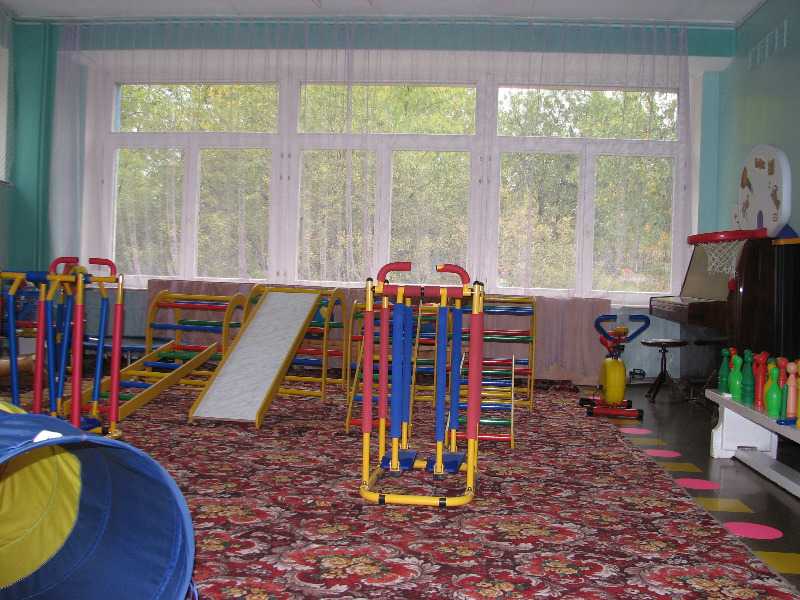 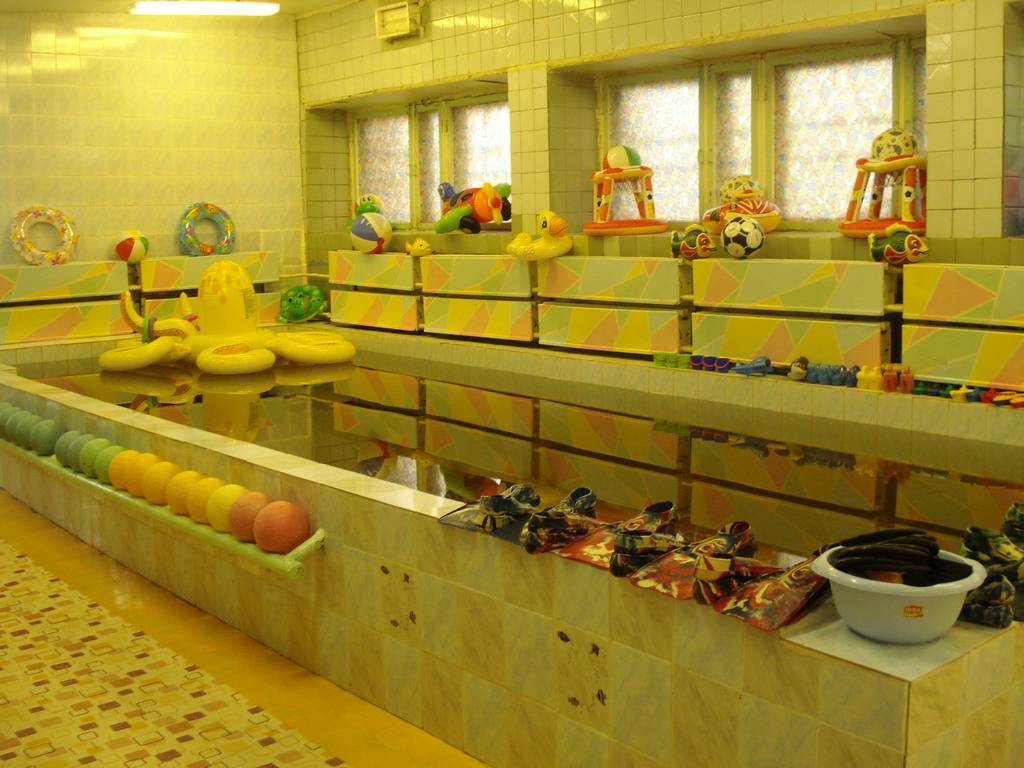 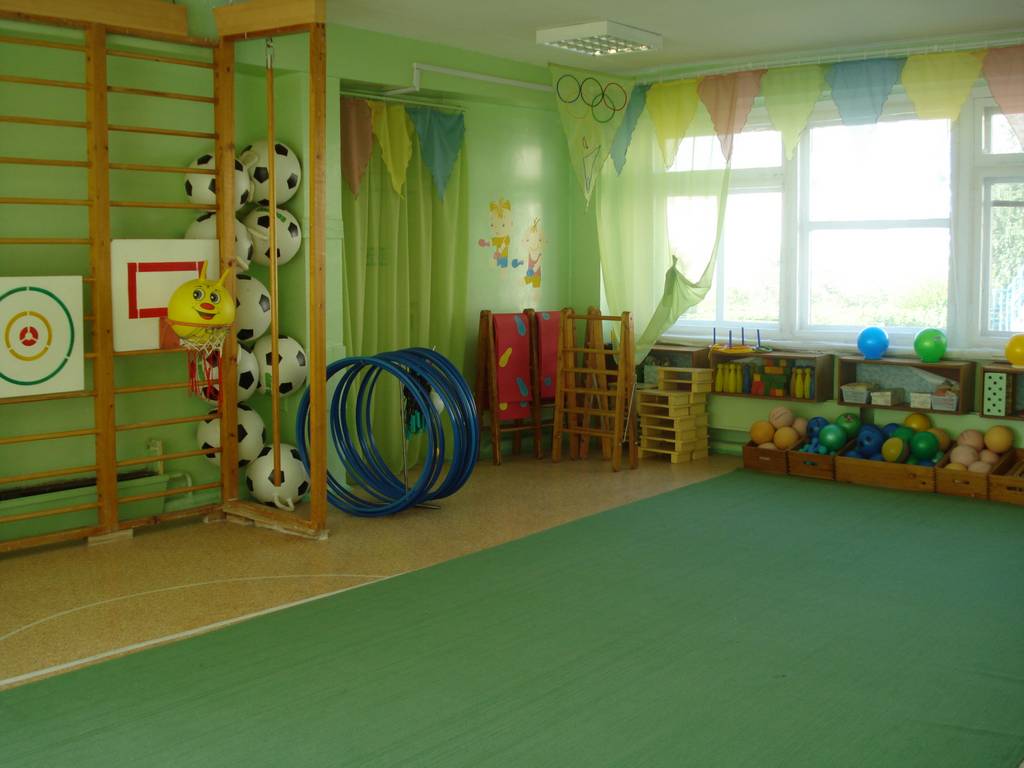 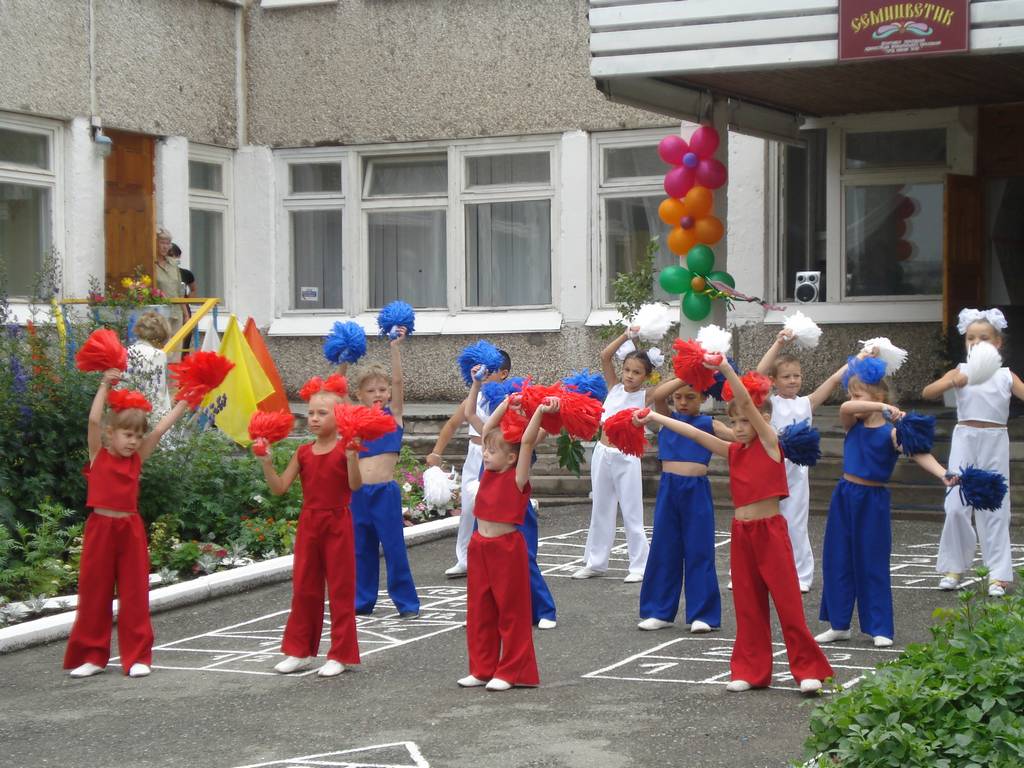 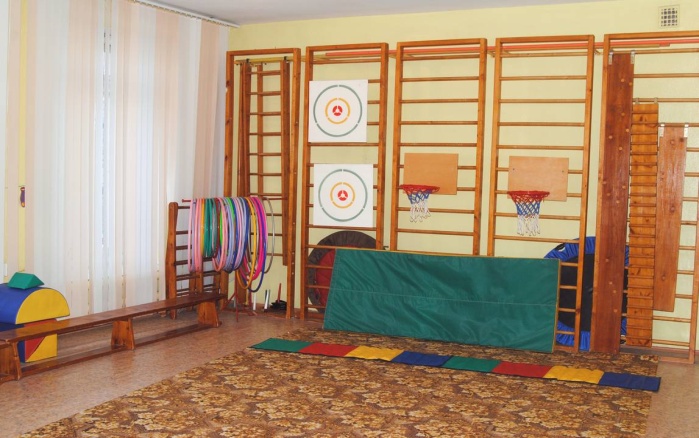 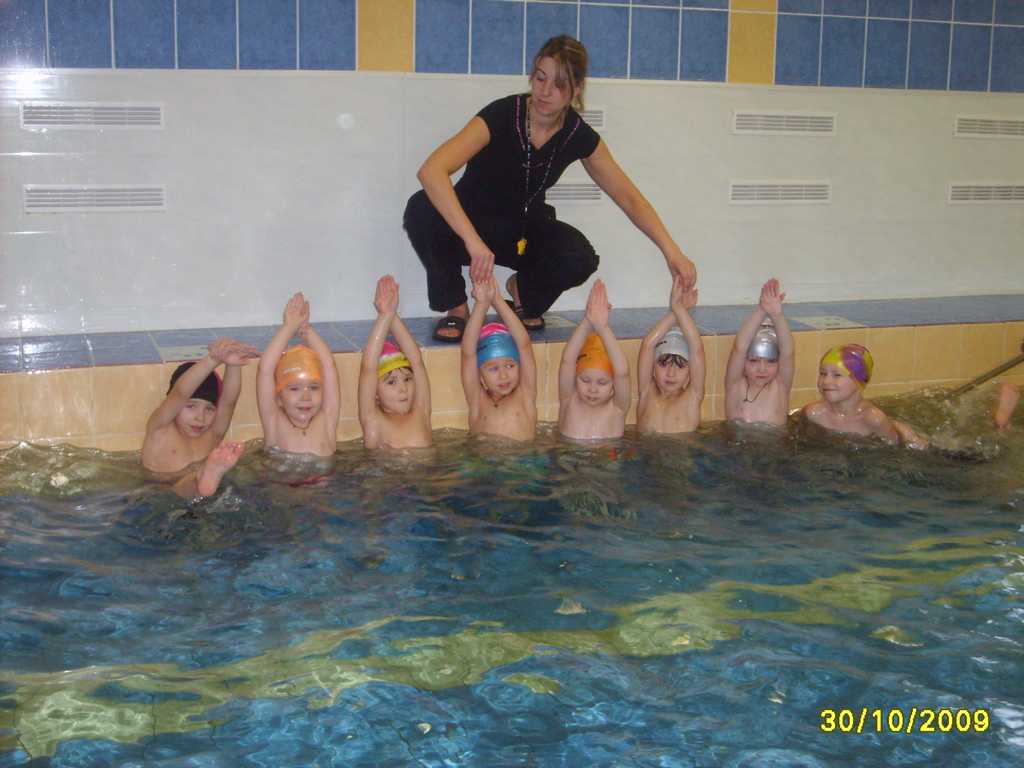 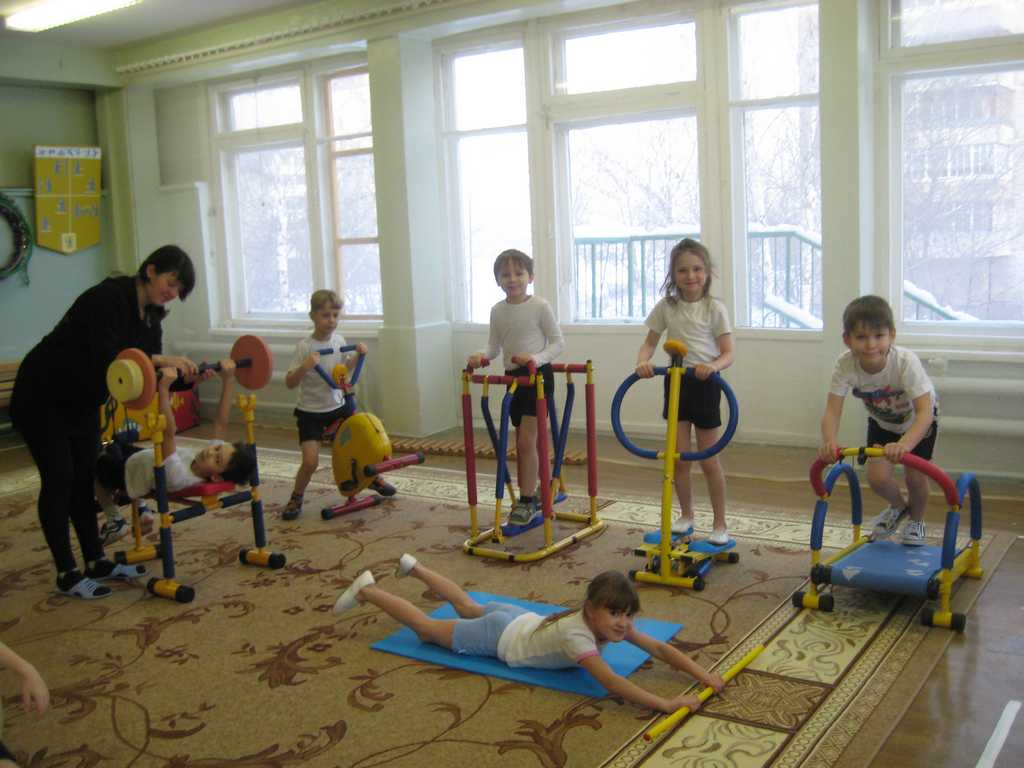 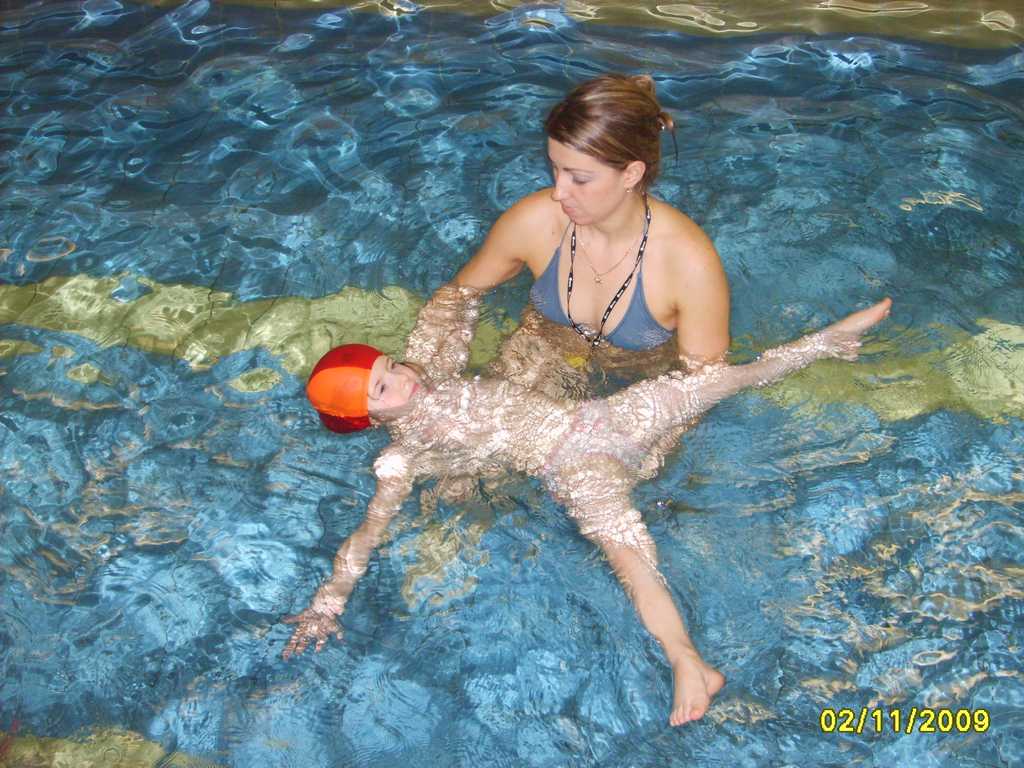 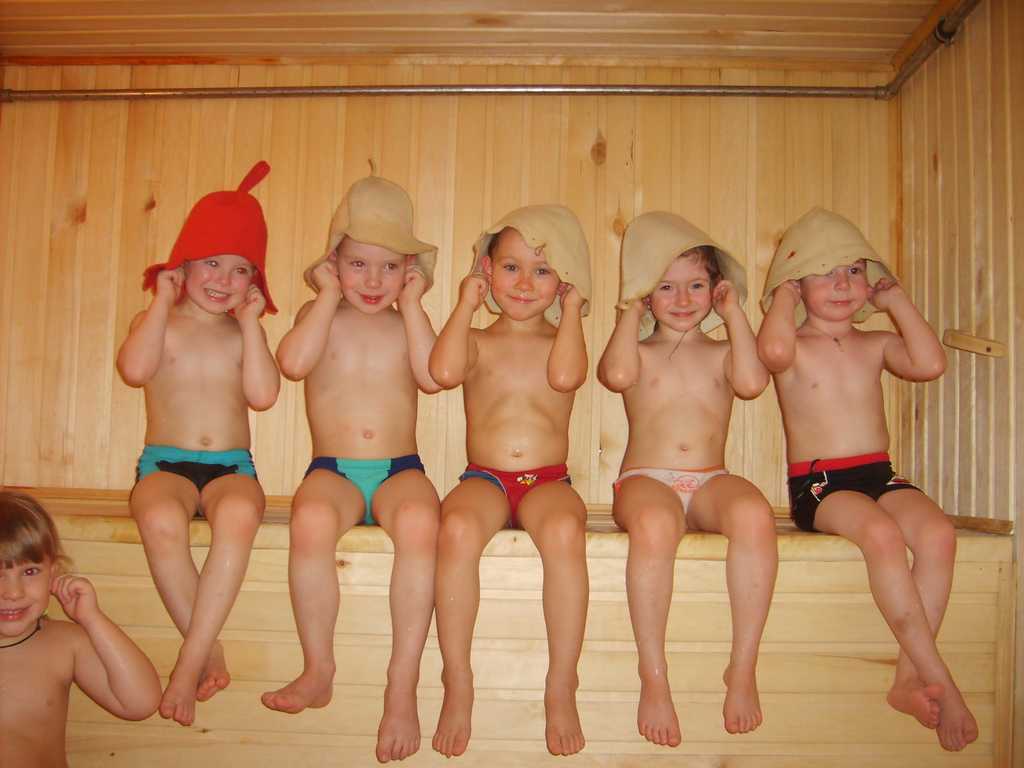 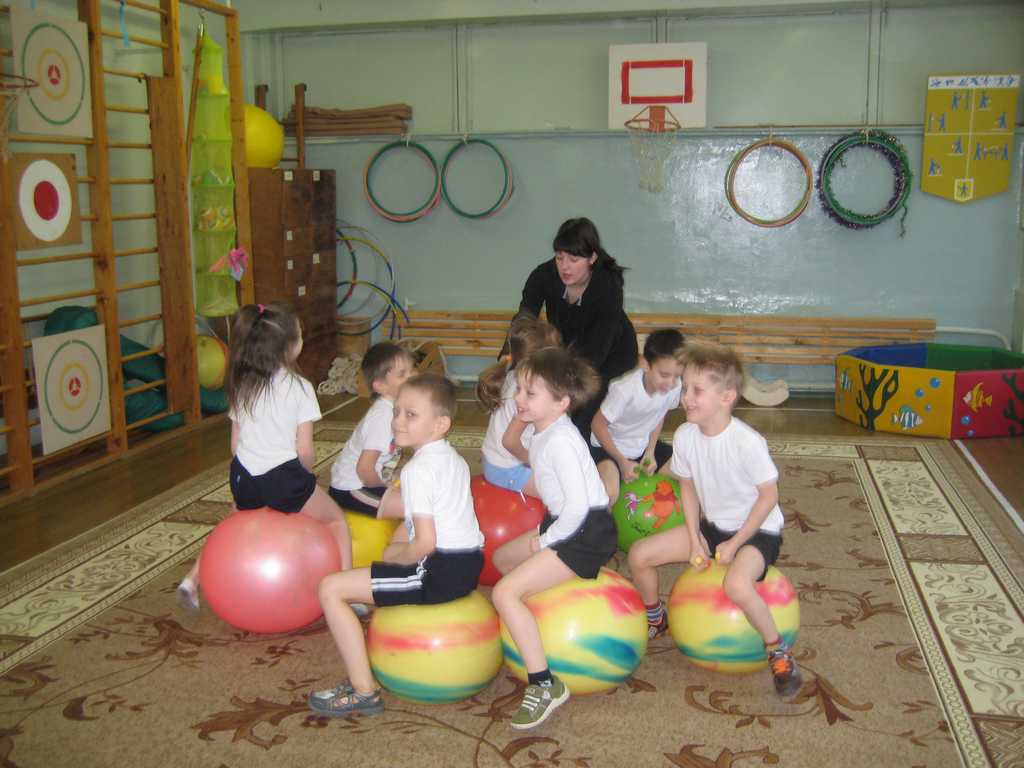 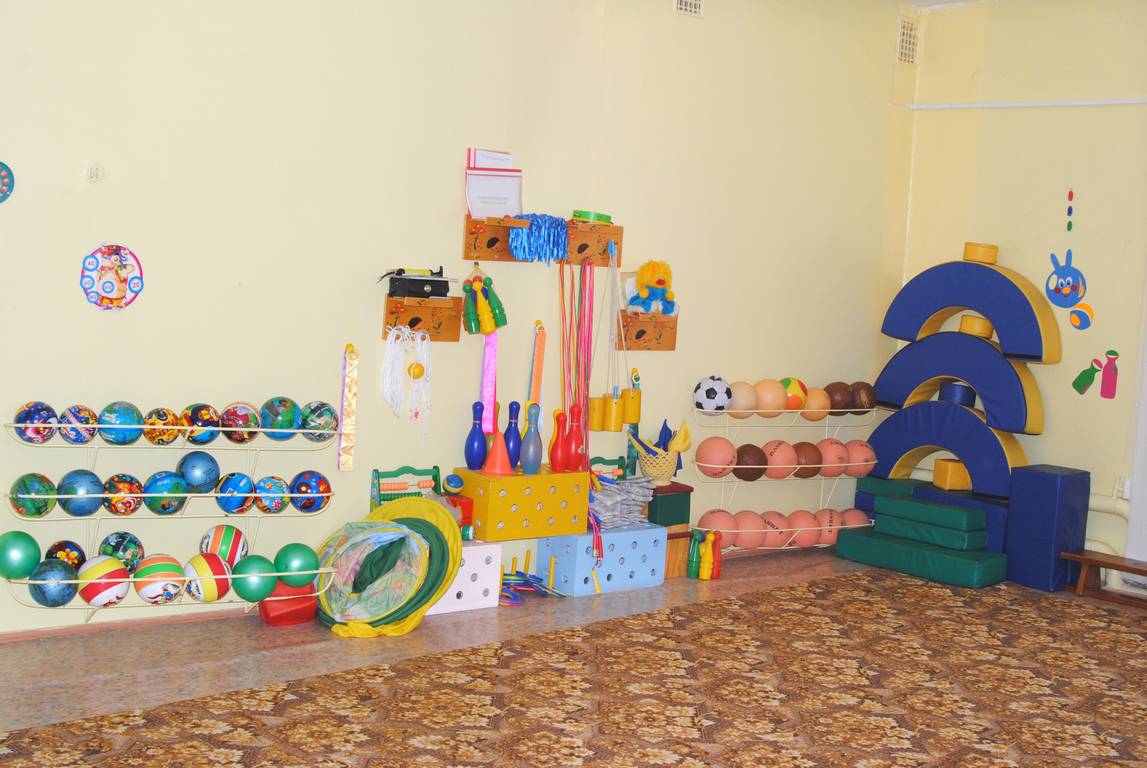 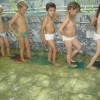 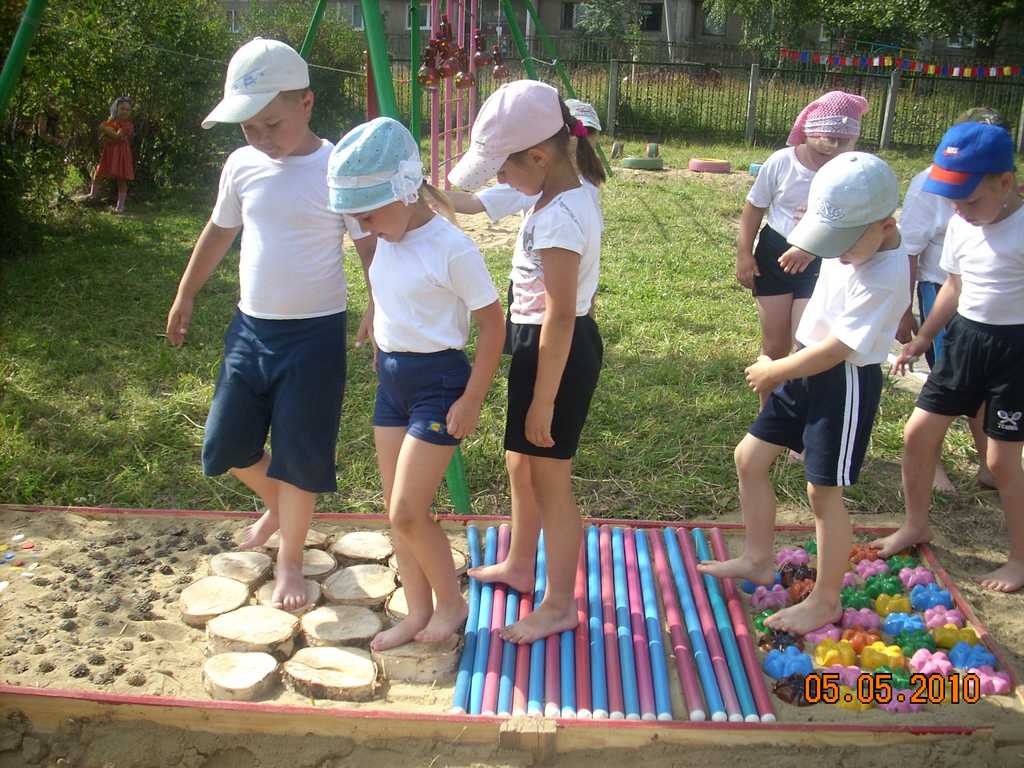 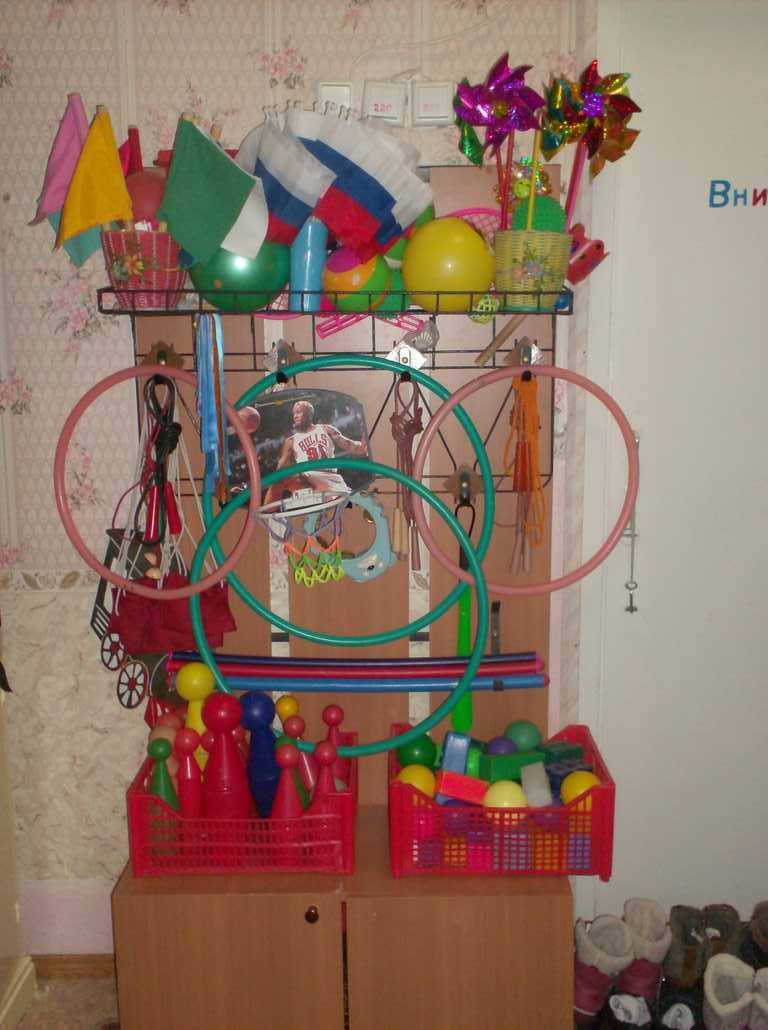 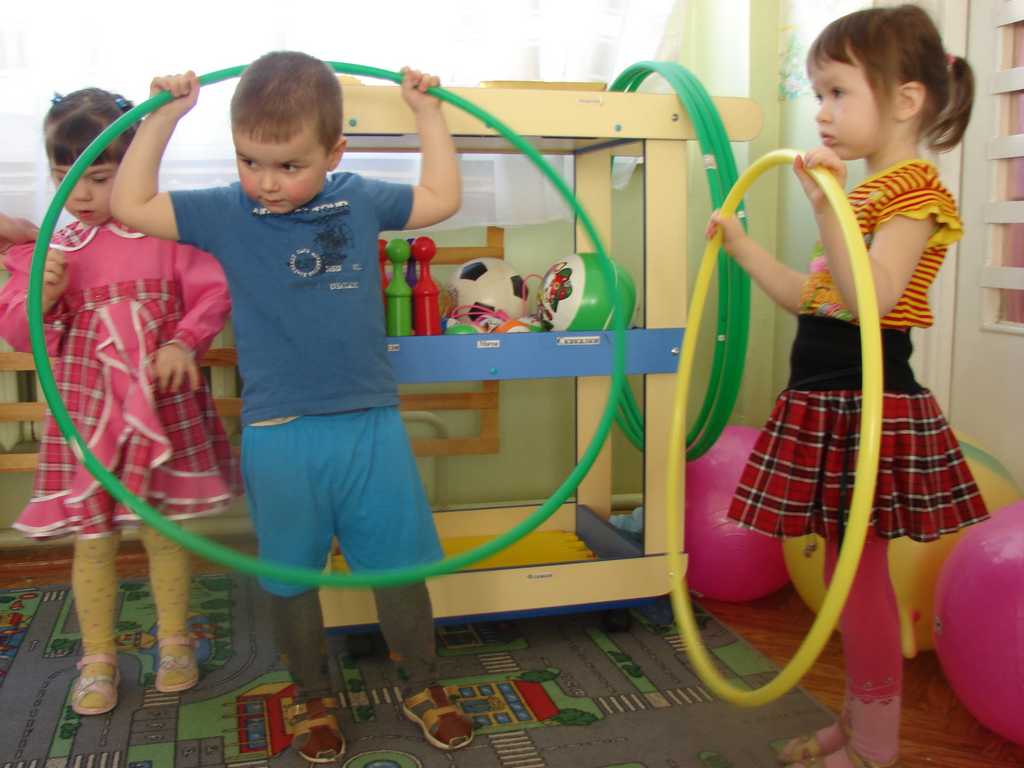 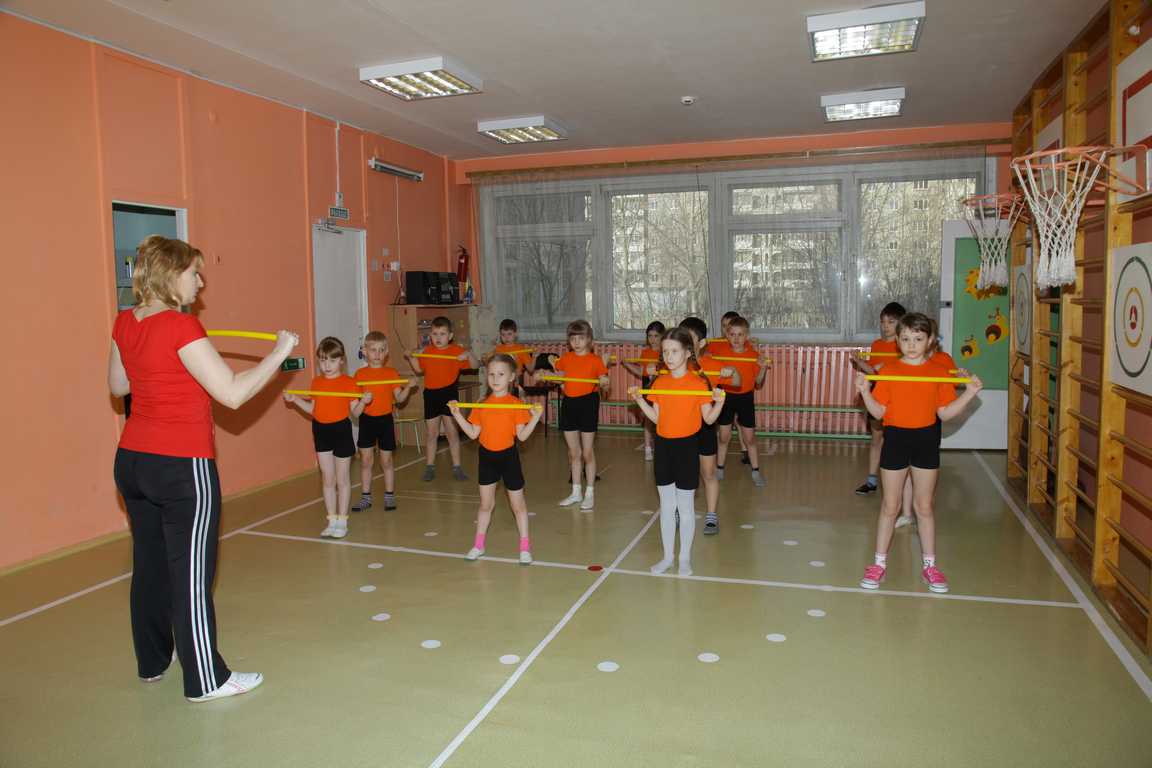 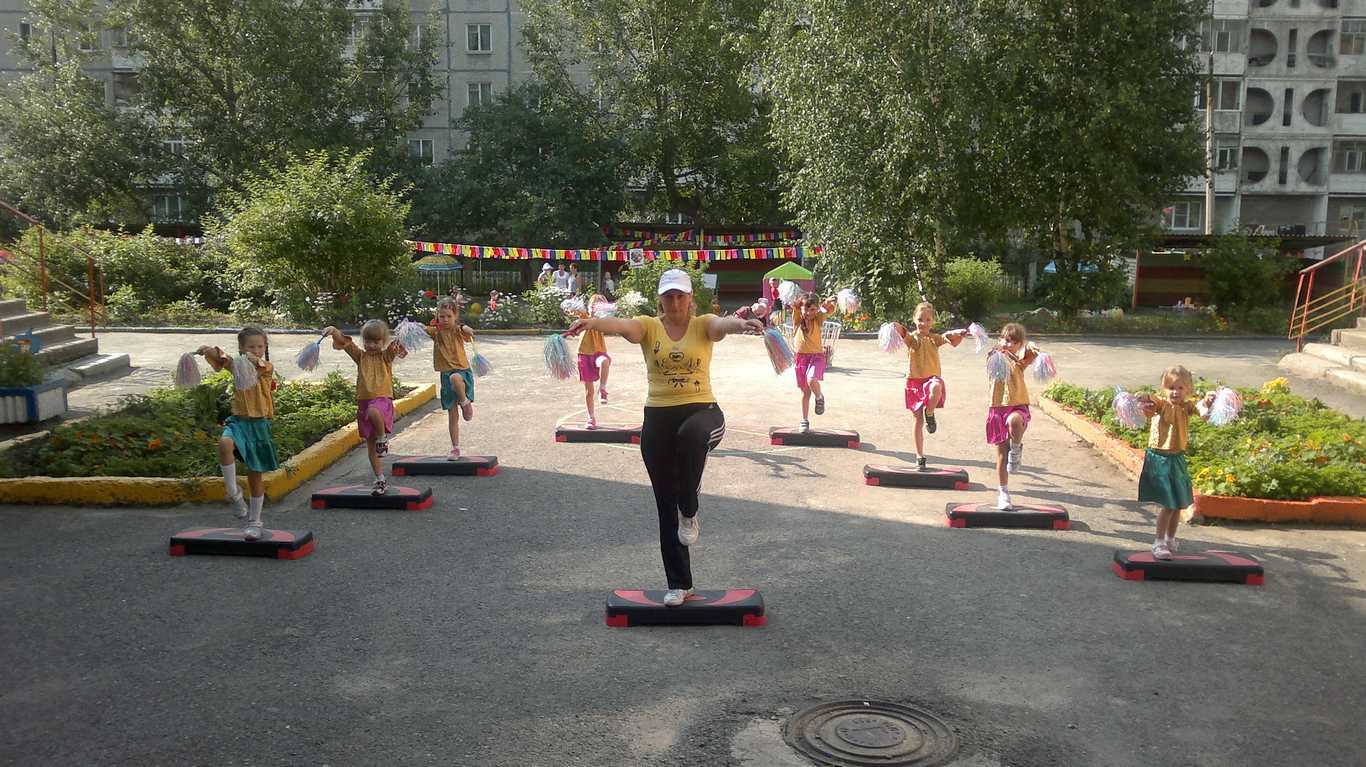 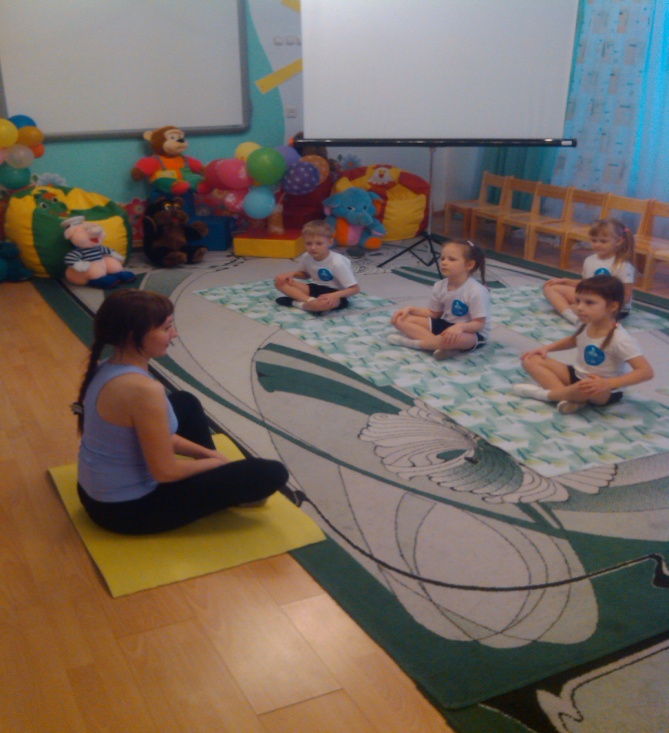 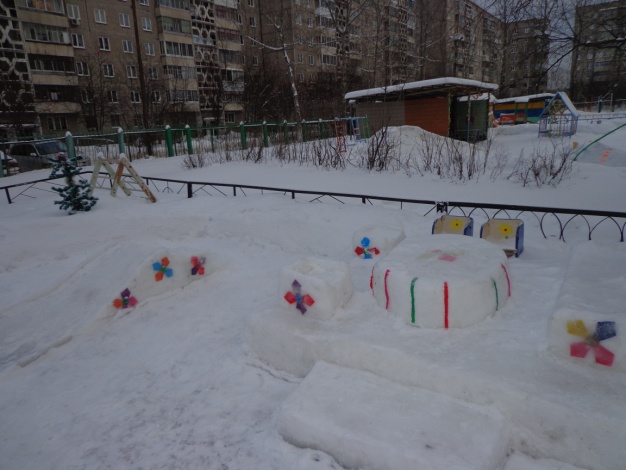 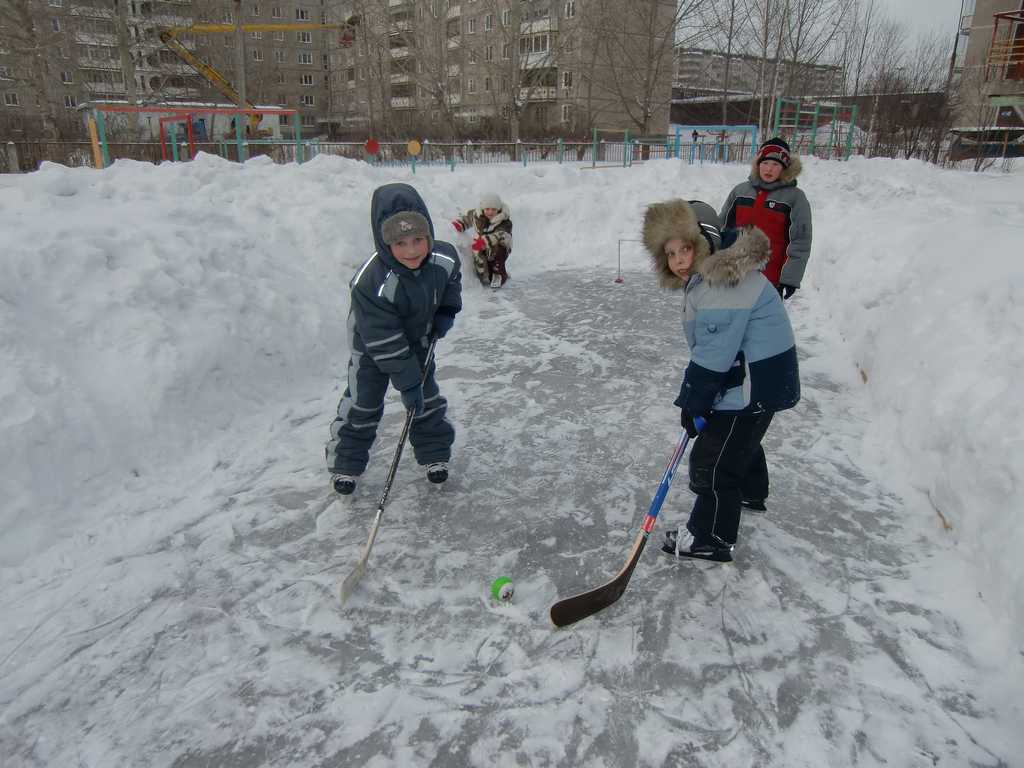 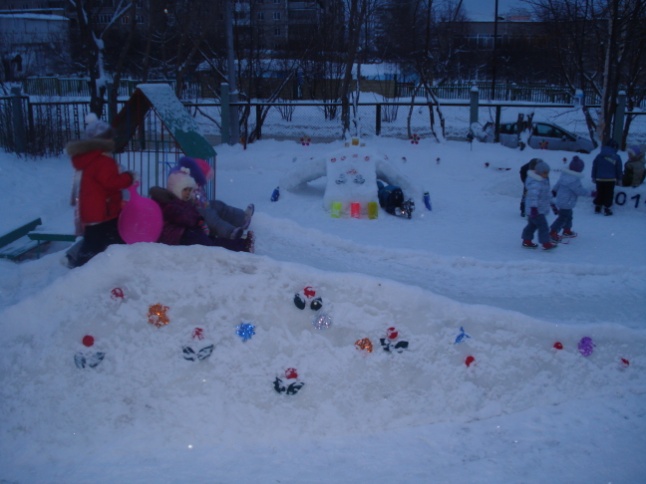 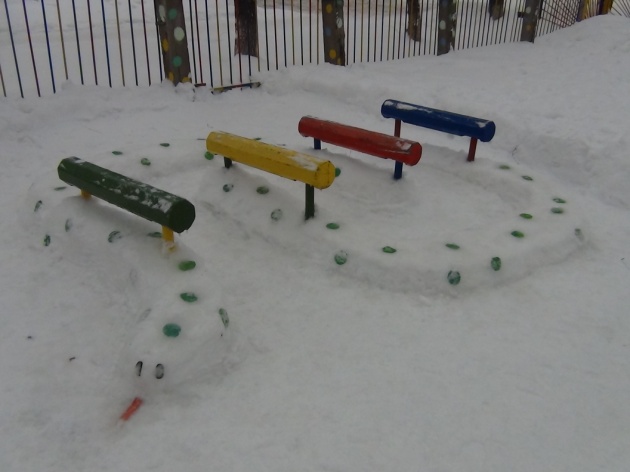 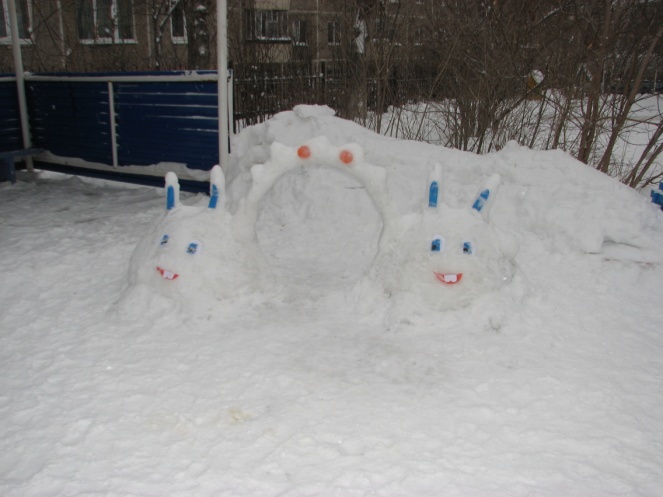 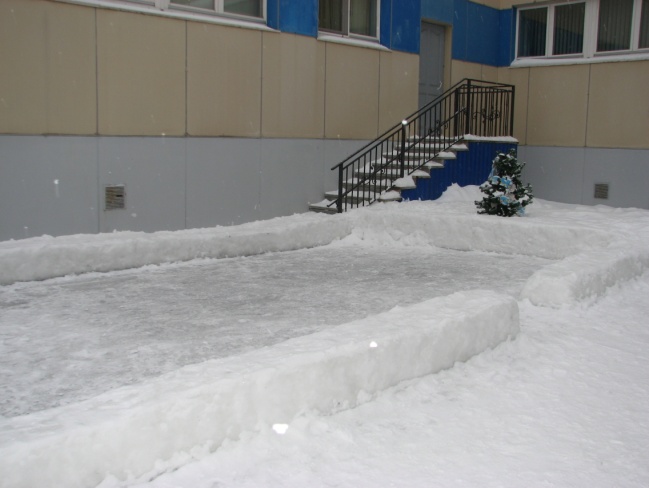 Малые летние Олимпийские игры 2013 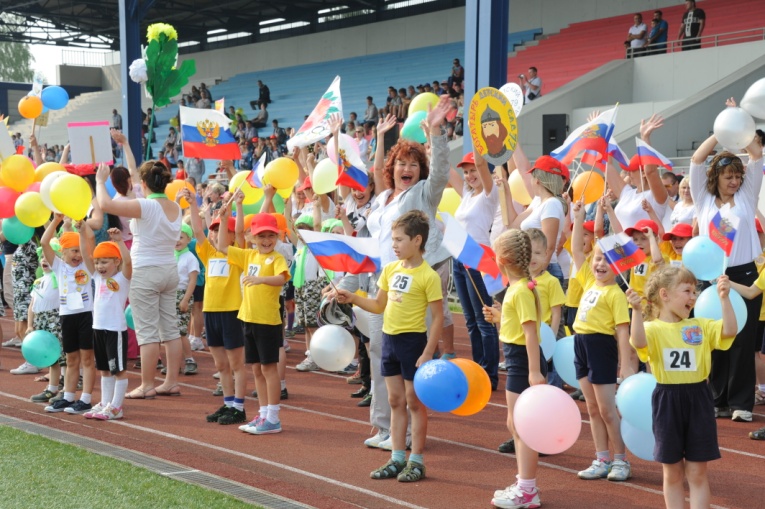 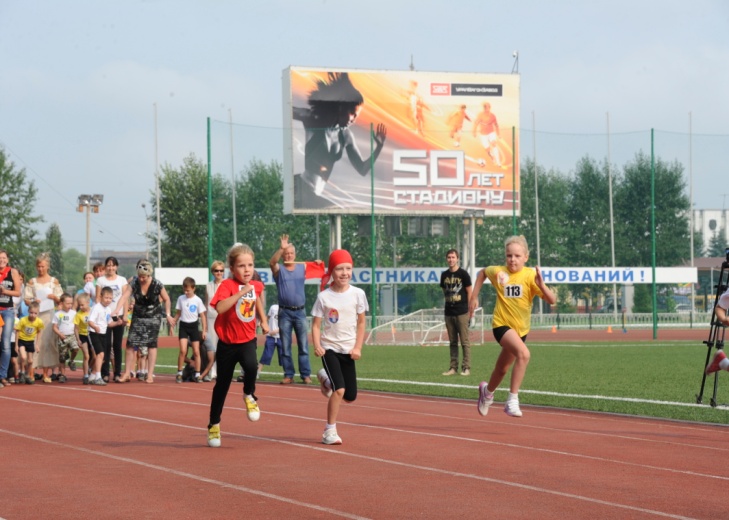 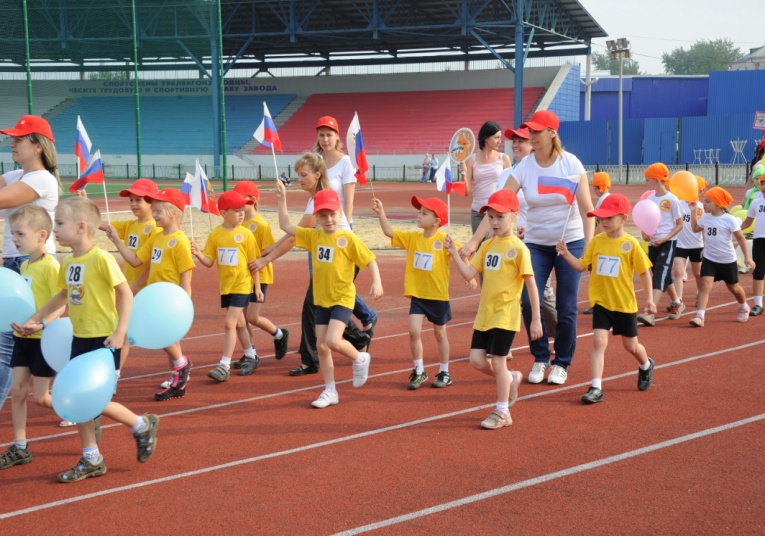 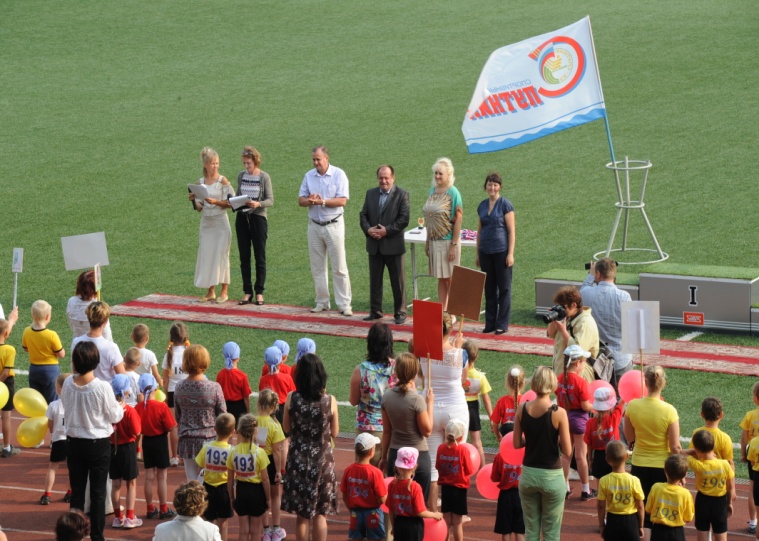 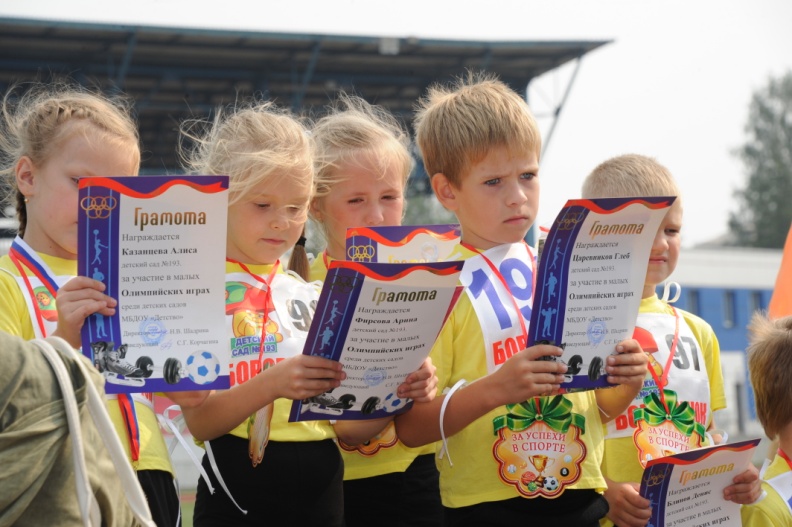 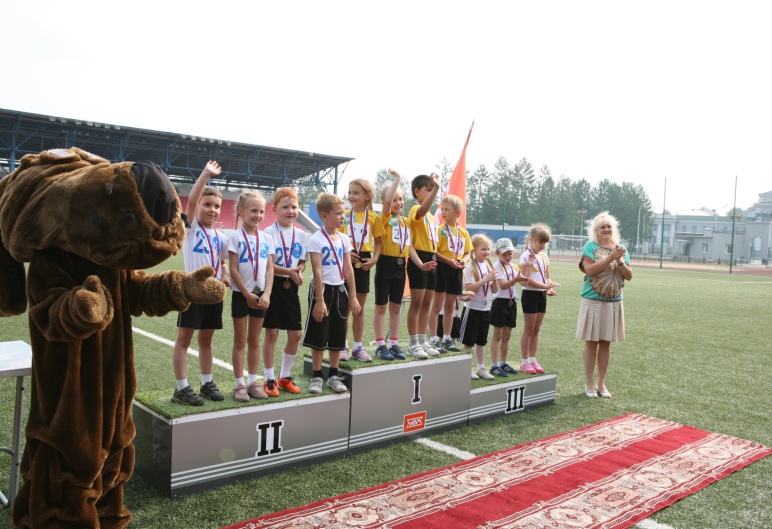 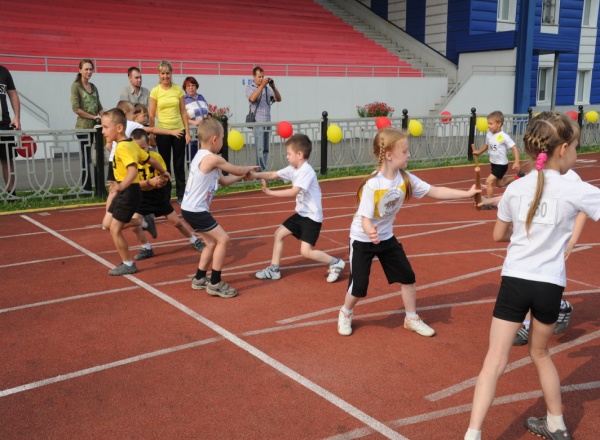 № п/пРезультат проектной деятельности.Создание материально-технической базы.1.Создание комплекса условий для удовлетворения потребности детей в движении в детских садах МБДОУ «Детство» и на территории детских садов.2.Обновление  физкультурных залов в 9 детских садах .3.Обновление  спортивных площадок со спортивным оборудованием детские сады № 76, 204, 77, 32, 199, 122, 23,89, 90, 144.4.Ежегодное пополнение и обновление спортивных уголков в групповых помещениях детских садов.5.Создание условий для профилактики плоскостопия и сколиоза в детских садах МБДОУ «Детство» и на территории.5.Ремонт спортивных залов, приобретение спортивного инвентаря для занятий в спортивном зале и на улице (детский сад № 76, 79, 144, 49, 89, 29, 32)6.Приобретение спортивных детских тренажеров (детский сад № 122, 32, 23, 199, 144)7.Модернизация условий в спортивных залах для хранения спортивного инвентаря (№ 199, 29, 49, 77, 89).8.Приобретение спортивных комплексов (№ 144, 76, 204, 77).9.Приобретение велосипедов, самокатов для развития двигательной активности в теплое  время года  в 20 детских садах МБДОУ «Детство».10.Создание мини базы для лыж в детском саду № 199.11.Приобретение оборудования для занятий степаэробикой (№ 199, 122, 204)12.Функционирование бассейнов в детских садах № 143, 122, 194, 179, 198.13.Функционирование сауны в детских садах № 122, 179.Организационно-методические условия.1.Организация и проведение малых летних и зимних олимпийских игр в детских садах МБДОУ «Детство».2.Проведение олимпийских игр среди детских садов МБДОУ «Детство» на СК «Спутник».3.Организация и проведение спортивных досугов для детей и родителей.4.Нетрадиционные формы работы с родителями по развитию физической культуры. 5.Семинары и методические дни для инструкторов по физической культуре .6.Пропаганда здорового образа жизни через информационные стенды для родителей.7.Организация дополнительных образовательных услуг по развитию физической культуры и профилактике заболеваний «Здоровячок», «Крепыши», «Группа физического развития».